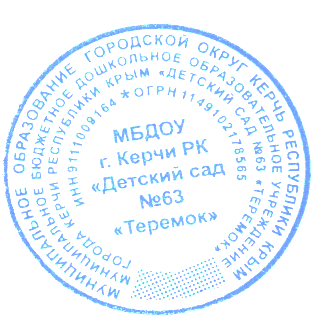 Тематический план занятий в рамкахпсихолого-педагогического всеобучародителей в Муниципальном бюджетном дошкольном образовательном учреждении города Керчи Республики Крым«Детский сад №63 «Теремок»                                                                    Ст. воспитатель                                                             Дятко Е. С.                                        г. Керчь, 2020г.Тематический план занятий в рамках психолого-педагогического всеобучаСентябрь	
Тематика: «Стратегия развития воспитания в российской федерации на период до 2025»
1.Выступление заведующей.
2.Презентация
3. Обсуждение
4.Заключительная часть
Цели и задачи:
Познакомить родителей с основными целями и задачами ДОУ в соответствии с ФГОС в новом учебном году.
Форма проведения: Круглый стол.
Специалисты: Старший воспитатель.
Ответственный: Заведующий
Тематика: Как подготовить ребенка к детскому саду»
Психолого-педагогическая помощь семье в адаптации ребенка к детскому саду.
1. Вступительное слово заведующего.
2. Методические рекомендации по подготовке детей к детскому саду.
3. Презентация «Адаптация в детском саду».
4. Памятка для родителей.
5.Заключительная часть.
Цели и задачи:
Формирование активной позиции родителей к процессу адаптации детей.
Форма проведения: Круглый стол
Специалисты: Воспитатели групп адаптации 
Ответственный: старший воспитательОктябрь.
Тематика: «Скоро в школу»
1.Презентация « Дети и родители на школьном старте»
2.Обсуждение презентации, памятки для родителей.
3. КВН на тему: «Мамы, папы, в школу собирайтесь!».
4. Заключительная часть.
Цели и задачи:
Повысить уровень знаний родителей о готовности к школьному обучении.
Демонстрация родителям возможностей игры для развития интеллекта ребенка.
Форма проведения: Круглый стол, КВН с элементами деловой игры.
Специалисты: Воспитатели подготовительных групп, музыкальный руководитель.
Ответственный: старший воспитатель.

Ноябрь.
Тематика: «Русские народные игры – средство приобщения ребенка к народной культуре»
1.Выступление музыкального руководителя.
2. Презентация «Русские народные подвижные игры»
3. Памятки для родителей «Играйте с вашим ребенком»
4. Заключительная часть
Цели и задачи:
1.Актуализировать представления родителей о русских народных играх как - средству приобщения ребенка к традициям русского народа.
2. Познакомить родителей с некоторыми русскими народными играми.
3. Раскрыть внутренний потенциал родителей.
Форма проведения: Семинар-практикум
Специалисты: воспитатели возрастных групп, музыкальный руководитель, старший воспитатель.
Ответственный: старший воспитатель.
Тематика: «Мы славим женщину – чье имя мать»
Цель и задачи: Создание радостного настроение, формирование положительного эмоционального подъема
Форма проведения: Праздничная программа
Специалисты: Музыкальный руководитель, воспитатели .
Ответственный: старший воспитатель.

Декабрь.
Тематика: «Новый год – семейный праздник»
1.Выступление заведующего.
2.Организация выставки новогодних поделок, созданных совместно родителями и детьми. 
3. Фотоотчет об организации выставки.
4.Традиции празднования нового года в семье. Беседа.
5.Заключительная часть
Цель и задачи:
1.Организовать совместную работу в творчестве (родители – дети)2. Сформировать у родителей активное и позитивное отношение к совместному творчествуФорма проведения: Доклад, фотопрезентация
Специалисты: воспитатели групп
Ответственный:, старший воспитатель.

Январь.
Тематика: «Нетрадиционные техники рисования»
Презентация «Нетрадиционные техники рисования»
2. Техники рисования
3.Памятки для родителей «Рисуем дома»
4.Заключительная часть.
Цель и задачи:
1.Познакомить родителей с нетрадиционными техниками рисования
2. Раскрыть внутренний потенциал родителей
Форма проведения: Мастер-класс.
Специалисты: воспитатели группОтветственный: старший воспитатель.

Февраль.
Тематика: «Театр – искусство прекрасное»
1. Театрализованная деятельность в детском саду.
2. Видео презентация
«В театре нашем поем и пляшем»
3.Сказка «Теремок».
4. Заключительная часть.
Цели и задачи:
1.Познакомить родителей с возможностями театрализованной деятельности в детском саду
2. Раскрыть внутренний потенциал родителей
Форма проведения: Круглый стол с элементами ролевой игры.
Специалисты: музыкальный руководитель, воспитатели групп.
Ответственный: старший воспитатель.

Март.
Тематика: «Путешествие в сказку»
Цели и задачи:
Познакомить родителей со сказкотерапией, как эффективном методе работы с детьми.
-поддержка и развитие творческого самовыражения;
-снятие напряжения;
-гармонизация внутреннего состояния.
Форма проведения: семинар с элементами тренинга
Специалисты: воспитатели групп, музыкальный руководитель.
Ответственный: старший воспитатель.

Апрель.
Тематика: «Научите детей основам безопасности жизнедеятельности»
1.Вступительное слово заведующего.
2. Дорога и дети.
3. Показ видеофильма «Профилактика и предупреждение ДТП с участием детей».
4. Презентация «Безопасное детство».
5.Заключительная часть.
Цели и задачи:
Обеспечить педагогическую поддержку семьи по формированию культуры безопасности жизнедеятельности,
Повышать уровень знаний родителей по профилактике ДТП с участием детей.
Форма проведения: Лекторий, видеопрезентация
Специалисты: Воспитатели групп, старший воспитатель.
Ответственный: старший воспитатель.

Май.
Тематика: «Чем занять ребенка летом – копилка идей»
1. «Лето – это маленькая жизнь»
2. Закаливание детей в летний период.
3. Памятки для родителей
«В отпуск с ребенком»
4.. Заключительная часть.
Цели и задачи:
Помочь родителям организовать досуг ребенка летом с пользой и удовольствием.
Сформировать активную позицию родителей в отношении закаливания детей летом.
Форма проведения: Круглый стол
Специалисты: Воспитатели групп.
Ответственный: старший воспитатель.ПринятоПедагогическим советомМБДОУ г. Керчи РК«Детский сад №63 «Теремок»31.08.2020г.Утверждено: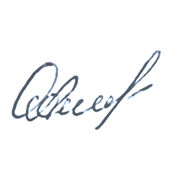 Заведующий МБДОУ г. Керчи РК«Детский сад №63 «Теремок»___________О. А. ТимошкинаПриказ № 52 31.08.2020г